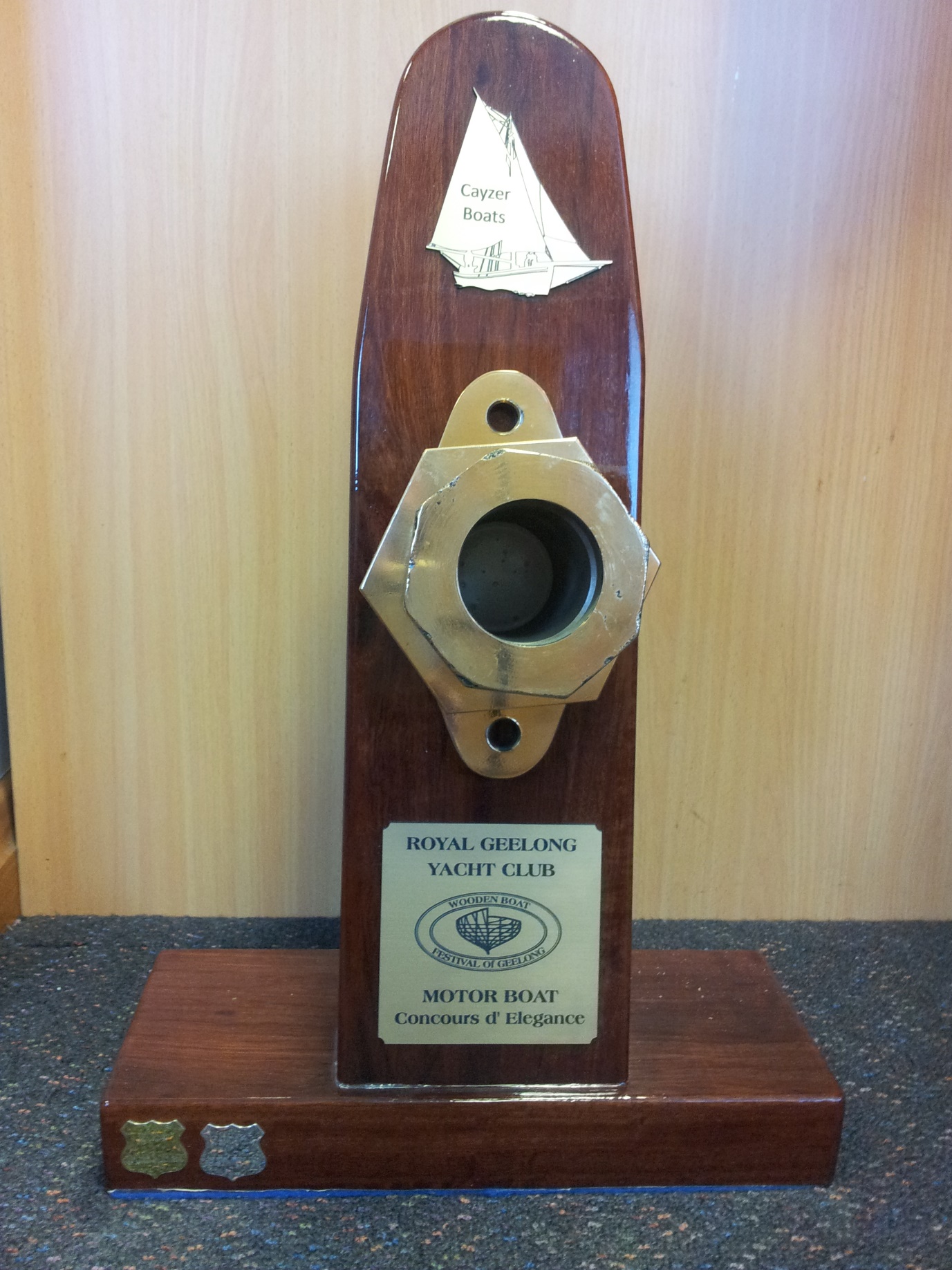 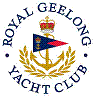 Royal Geelong Yacht Club Inc.Est 1859Trophy Deed of Gift.Trophy Deed of Gift.Trophy:Cayzer TrophyPresented by:Cayzer Boat Company (Queenscliff)Date:2014For:Concours d’ EleganceRemarks / RevisionsFor MotorboatsClick Here for a List of WinnersClick Here for a List of Winners